Suvarnabhumi Airport Lounge (Please Go to 3rd Floor)Update: 07 Nov 2015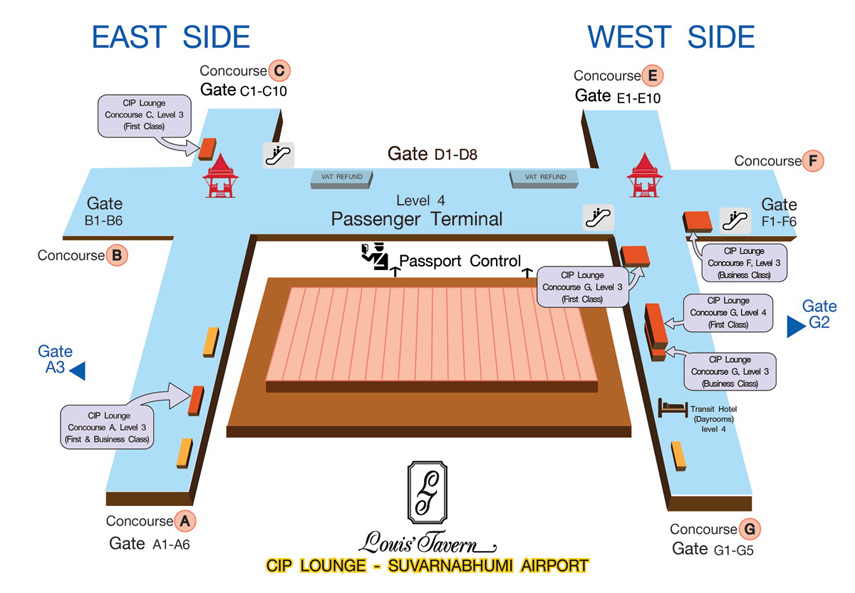 Thai Airways with Star Alliance operating flight allowed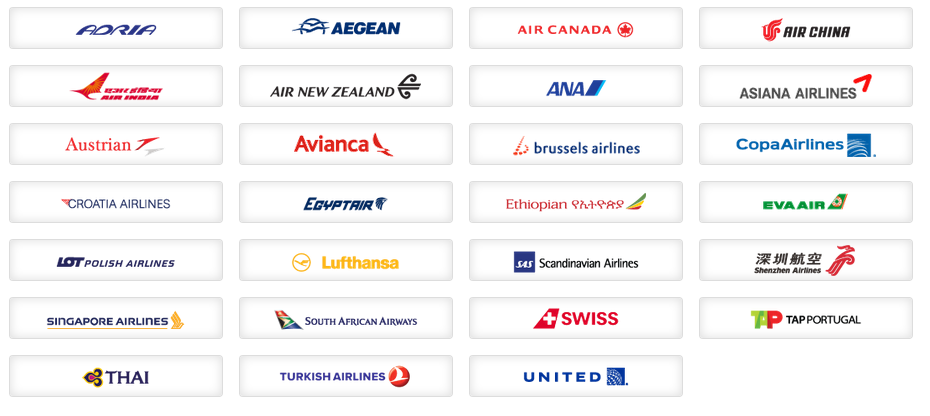 Sky Team operating flight allowed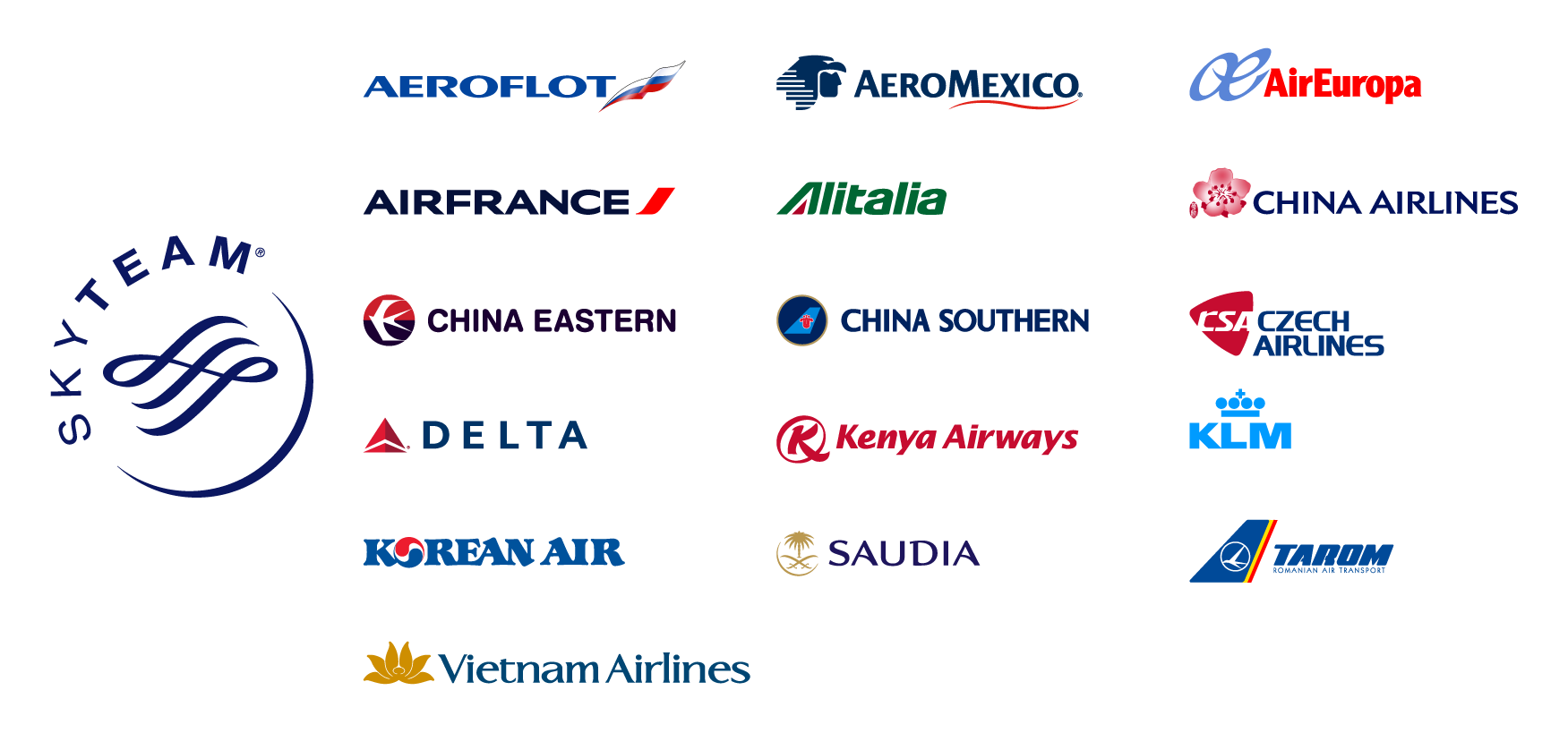 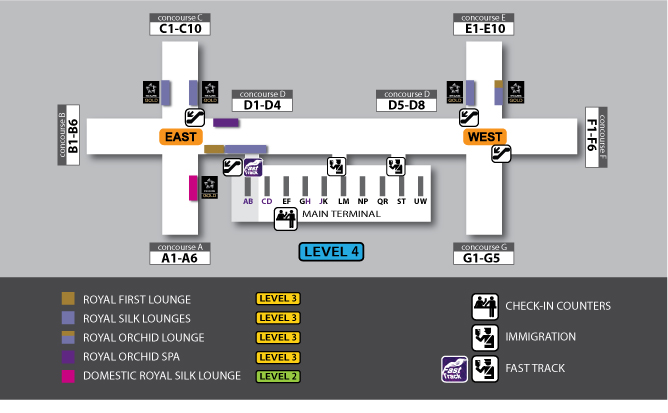 Royal First Lounge at Concourse D, Level 3 Lounge Access :• Royal First Class passengers departing the same day on TG operating flight- One guest departing same day on any Star Alliance operating flight allowed• First Class passengers departing same day on any Star Alliance operating flight- One guest departing same day on any Star Alliance operating flight allowed• Royal Orchid Plus Platinum card holder departing same day on TG operating international flights- One guest departing same day on TG operating flight allowedRoyal Silk Lounge at Concourse D,  Level 3Lounge Access:• Royal Silk Class passengers departing same day on TG operating international flight
- No guest allowed
• Business Class passengers departing same day on any Star Alliance operating flight
- No guest allowed
• Royal Orchid Plus Platinum card holder departing same day on TG operating international flight
- One guest departing same day on any Star Alliance operating flight allowed
Royal Silk Lounge at Concourse C - East, Level 3 
Lounge Access:• Royal Silk Class passengers departing same day on TG operating international flight
- No guest allowed
• Business Class passengers departing same day on any Star Alliance operating flight
- No guest allowed
• Star Alliance Gold card holders departing same day on any Star Alliance operating flight
- One guest departing same day on any Star Alliance operating flight allowedRoyal Silk Lounge at Concourse C - West, Lounge Access:• Royal Silk Class passengers departing same day on TG operating international flight
- No guest allowed
• Business Class passengers departing same day on any Star Alliance operating flight
- No guest allowed
• Star Alliance Gold card holders departing same day on any Star Alliance operating flight
- One guest departing same day on any Star Alliance operating flight allowedRoyal Silk Lounge at Concourse E - East, Level 3Lounge Access:• Royal Silk Class passengers departing same day on TG operating international flight
- No guest allowed
• Business Class passengers departing same day on any Star Alliance operating flight
- No guest allowed
• Royal Orchid Plus Gold and Star Alliance Gold card holder departing same day on any Star Alliance operating flight
- One guest departing same day on any Star Alliance operating flight allowed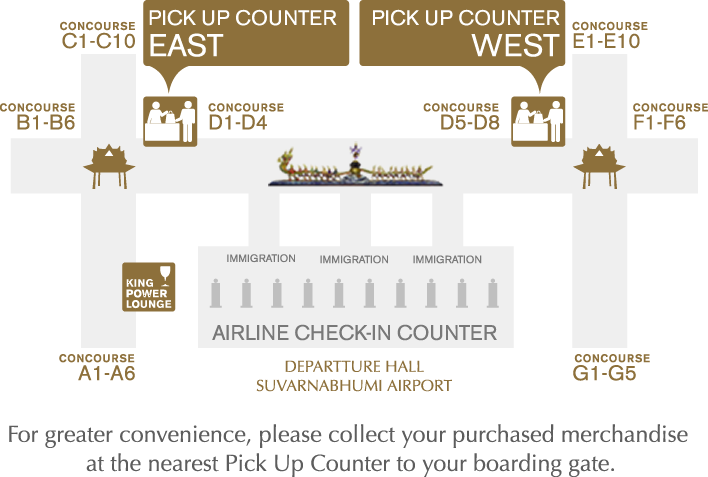 Airline / Credit CardLounge LocationGate1ASIANA AirlineThai Royal Silk LoungeWEST/EASTC,D,E2ANNA Airline (ANA)Thai Royal Silk Lounge WEST/EASTC,D,E3AIR CanadaThai Royal Silk LoungeWEST/EASTC,D,E4Air FranceAir France  LoungeWEST/EASTF5AIR ChinaThai Royal Silk LoungeWEST/EASTC,D,E6Austrian AirlineThai Royal Silk LoungeWEST/EASTC,D,E7Aeon Credit PlatinumThai Royal Silk LoungeWEST/EASTC,D,E8British AirwaysQantas & British First /Business Class LoungeWESTG9Bangkok AirwaysBlue Ribbon Club  EASTA10China AirlinesChina Airline Dynasty LoungeWESTD11Cathay PacificCathay Pacific First & Business  Class Lounge WESTD,G12City Bank  PlatinumCIP-Louis Tavern WEST/EASTA,F,G13Chang Massage Chang Massage WEST/EASTA,G14Diners club (Affiliated Platinum Credit Card holder)CIPWEST/EASTA,F,G15Emirates Emirates LoungeWESTD16EVAEVAWESTF17Gulf AirGulf AirWESTF18Japan AirlineJAL (SAKURA) Lounge WESTD19Korean AirlineMiracle CIP, Air France WESTF20Kbank WisdomWisdomEASTA21King Power Lounge King power Lounge 4Floor EASTA22Louis’ Tavern CIP /  PRIORITY (PP)CIPWEST/EASTA,G,F23Louis’ Tavern CIP Business Class Lounge CIPWEST/EASTA,G,F24Louis’s Tavern CIP Lounge CIPWEST/EASTA,G,F25Qatar AirwaysQatar AirwaysWESTF26Oman AirOman Air Lounge WESTE27Qantas AirwaysQantas & British First /Business Class Lounge WESTG28Singapore AirlineSilverKris LoungesEASTA29Star Alliance Operating flight (TG)Thai Royal Silk LoungeWEST/EASTA,D,E30Star Alliance Operating First Class flight (TG)Thai Royal First Lounge/ Business Lounge EASTD31Turkish AirlineThai Royal Silk LoungeWEST/EASTC,D,E32THAI AirwaysRoyal First & Silk, OrchidWEST/EASTA,D,E33THAI AirwaysThai Royal Orchid SpaWEST/EASTC,E34THAI AirwaysThai Special Care Passengers WEST/EASTD,D35Transaero AirlinesTramsaero Airlines Business LoungeWESTG*  Kbank ,Aeon, Citybank PLATINUM Credit Card holder departing same day on any Star Alliance operating flight (TG) Thai Airways Royal Silk Lounge *  CIP Lounge Shower (Gate: G) Price 350B / Hotel + Shower 4Hrs 3,300B *  Kbank ,Aeon, Citybank PLATINUM Credit Card holder departing same day on any Star Alliance operating flight (TG) Thai Airways Royal Silk Lounge *  CIP Lounge Shower (Gate: G) Price 350B / Hotel + Shower 4Hrs 3,300B *  Kbank ,Aeon, Citybank PLATINUM Credit Card holder departing same day on any Star Alliance operating flight (TG) Thai Airways Royal Silk Lounge *  CIP Lounge Shower (Gate: G) Price 350B / Hotel + Shower 4Hrs 3,300B *  Kbank ,Aeon, Citybank PLATINUM Credit Card holder departing same day on any Star Alliance operating flight (TG) Thai Airways Royal Silk Lounge *  CIP Lounge Shower (Gate: G) Price 350B / Hotel + Shower 4Hrs 3,300B *  Kbank ,Aeon, Citybank PLATINUM Credit Card holder departing same day on any Star Alliance operating flight (TG) Thai Airways Royal Silk Lounge *  CIP Lounge Shower (Gate: G) Price 350B / Hotel + Shower 4Hrs 3,300B 